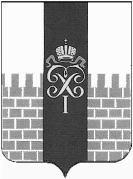 МЕСТНАЯ АДМИНИСТРАЦИЯ МУНИЦИПАЛЬНОГО ОБРАЗОВАНИЯ ГОРОД ПЕТЕРГОФ_____________________________________________________________________________ПОСТАНОВЛЕНИЕ « 24 » июня 2016 г.	                                                               №  60     О внесении изменений в постановление местной администрации муниципального образования город Петергоф от 31.12.2015г. № 239 «Об утверждении плана мероприятий, направленных на решение вопроса местного значения по непрограммным расходам местного бюджета муниципального образования город Петергоф «Проведение в установленном порядке минимально необходимых мероприятий по обеспечению доступности городской среды для маломобильных групп населения на территории дворов муниципального образования город Петергоф» на 2016 год В соответствии с Бюджетным кодексом Российской Федерации, Постановлением местной администрации муниципального образования город Петергоф № 150 от 26.09.2013 «Об утверждении Положения о порядке разработки, реализации и оценки эффективности муниципальных программ и о Порядке разработки и реализации ведомственных целевых программ и планов по непрограммным расходам местного бюджета муниципального образования город Петергоф» местная администрация муниципального образования город Петергоф   П О С Т А Н О В Л Я Е Т:Внести изменения в Постановление местной администрации муниципального образования город Петергоф № 239 от 31.12.2015 г. «Об утверждении плана мероприятий, направленных на решение вопроса местного значения по непрограммным расходам местного бюджета муниципального образования город Петергоф «Проведение в установленном порядке минимально необходимых мероприятий по обеспечению доступности городской среды для маломобильных групп населения на территории дворов муниципального образования город Петергоф» на 2016 год (далее Постановление ), изложив приложение № 1 к Постановлению в редакции согласно приложению № 1 к настоящему Постановлению.Постановление вступает в силу с момента опубликования.Контроль за исполнением настоящего постановления оставляю за собой.Глава местной администрациимуниципального образования город Петергоф                              А.В. ШифманПриложение № 1 к Постановлению МА МО город Петергоф  от « 24 » июня 2016 № 60ПЛАНмероприятий, направленных на решение вопроса местного значения по непрограммным расходам местного бюджета муниципального образования город Петергоф«Проведение в установленном порядке минимально необходимых мероприятий по обеспечению доступности городской среды для маломобильных групп населения на территории дворов муниципального образования город Петергоф» на 2016 годНачальник ОГХ МА МО г.Петергоф                                     И.В.РождественскийСогласовано:Начальник ФЭО МА МО г.Петергоф                                    А.В.КостареваНачальник ОЗ и ЮС МА МО г.Петергоф                             Т.С.ЕгороваПриложение к плану мероприятийУтверждаюГлава МА МО г.Петергоф_____________А.В.ШифманМПРасчет стоимости Начальник отдела городского хозяйства                                       Рождественский И.В.Утверждаю                                                                                                                                   Глава местной администрации                                                                                                               МО г.Петергоф                        _____________А.В.Шифман «24» июня 2016 г.№п/пНаименование направления расходов Срок реализации мероприятияНеобходимый объем финансирования (тыс.руб)Примечание№п/пНаименование мероприятияСрок реализации мероприятияНеобходимый объем финансирования (тыс.руб)Примечание1Оборудование специализированных автостоянок на внутридворовой территории города Петергофа по адресам:- ул.Шахматова, д.16;- ул.Михайловская, д.5а;- ул.Константиновская 23|13;- ул.Разводная 19 корп.1;- Бобыльская дорога, д.59;- ул. Ботаническая, д.18/5.3-4 квартал150,0Приложение – расчет стоимостиИтого150,0№п/пНаименование мероприятияОбъем работ, кв.мСтоимость  (в т.ч. НДС),руб.1Оборудование специализированной автостоянки на внутридворовой территории по адресу: г.Петергоф, ул.Шахматова, д.1617,525,02Оборудование специализированной автостоянки на внутридворовой территории по адресу: г.Петергоф, Михайловская, д 5а  17,525,0Оборудование специализированной автостоянки на внутридворовой территории по адресу: г.Петергоф,Константиновская 23|1317,525,0Оборудование специализированной автостоянки на внутридворовой территории по адресу: г.Петергоф,Разводная 19 корп.117,525,0Оборудование специализированной автостоянки на внутридворовой территории по адресу: г.Петергоф,Бобыльская дорога, д.5917,525,0Оборудование специализированной автостоянки на внутридворовой территории по адресу: г.Петергоф,Ботаническая, д.18/517,525,0ВСЕГО:150,0